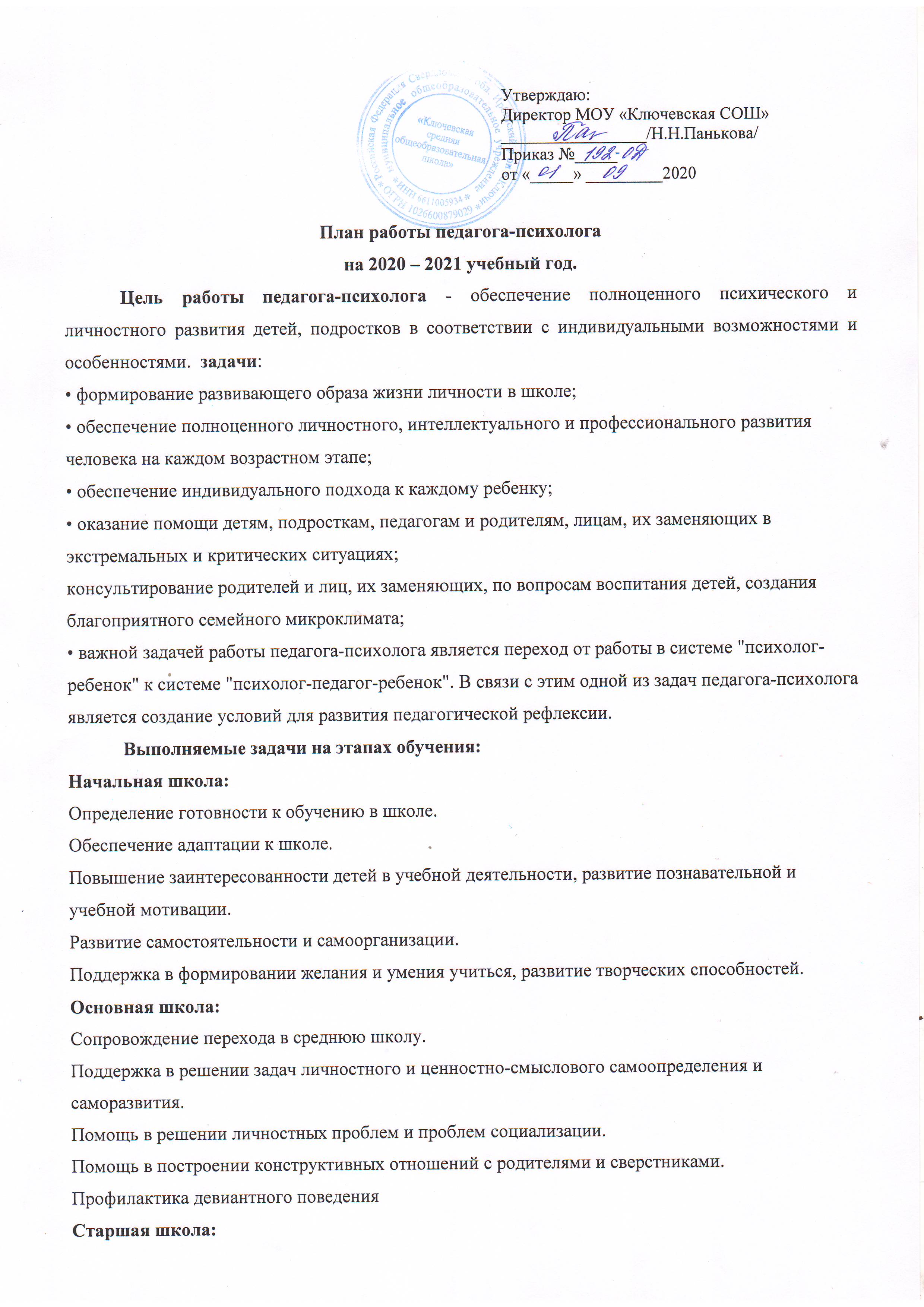 Помощь в профильной ориентации и профессиональном самоопределении. 
Развитие психосоциальной компетентности. 
Профилактика девиантного поведения, разного рода зависимостей. 
Поддержка в самопознании, поиске смысла жизни.  Планируемые направления в работе педагога-психолога.1. Диагностическая работа для учащихся, их родителей, лиц их заменяющих, педагогов2. Коррекционно-развивающая работа для учащихся3. Психологическое просвещение и профилактика4. Психологическое консультирование учащихся, их родителей, лиц их заменяющих, педагогам5. Организационно-методическая работа№п/пВид работы Условия проведенияУсловия проведенияСроки проведенияПредполагаемый результат1. Диагностическая работа 1. Диагностическая работа 1. Диагностическая работа 1. Диагностическая работа 1. Диагностическая работа 1. Диагностическая работа 1.1.Диагностика адаптации, мотивации первоклассников к учебному процессу.1. Первичное обследование2. Наблюдение4. Анкета для педагогов5. Анкета для родителей6. Методика (рисунок) «Я в школе»7. Методика Лускановой «Определение уровня школьной мотивации»8. Цветовой тест эмоционального состояния ребенка в школе1. Первичное обследование2. Наблюдение4. Анкета для педагогов5. Анкета для родителей6. Методика (рисунок) «Я в школе»7. Методика Лускановой «Определение уровня школьной мотивации»8. Цветовой тест эмоционального состояния ребенка в школеСентябрь - Октябрь1.Изучение течения адаптации2. Выявление дезадаптированных детей 3. Оказание психологической помощи1.Изучение течения адаптации пятиклассников, десятиклассников2. Выявление детей с неблагоприятным течением адаптации3. Оказание им психологической поддержки1.2.Психологическое обследование  обучающихся  5 класса. Диагностика  адаптации, мотивации  пятиклассников при переходе из начальной школы в среднюю школу.1. Первичное обследование2. Наблюдение4. Анкета для педагогов5. Анкета для родителей6. Методика (рисунок) «Я в школе»7. Методика Лускановой «Определение уровня школьной мотивации»8. Цветовой тест эмоционального состояния ребенка в школе1. Первичное обследование2. Наблюдение4. Анкета для педагогов5. Анкета для родителей6. Методика (рисунок) «Я в школе»7. Методика Лускановой «Определение уровня школьной мотивации»8. Цветовой тест эмоционального состояния ребенка в школеСентябрь - Октябрь1.Изучение течения адаптации2. Выявление дезадаптированных детей 3. Оказание психологической помощи1.Изучение течения адаптации пятиклассников, десятиклассников2. Выявление детей с неблагоприятным течением адаптации3. Оказание им психологической поддержки1.3.Психологическое обследование обучающихся 10 класса. Диагностика адаптации, мотивации десятиклассников .1 обследование2. Наблюдение. Первичное3.Методика Лускановой «Определение уровня школьной мотивации»4.Опросник Филлипса5. Анкета Л.Г.Федоренко            « Психологический климат в классе»1 обследование2. Наблюдение. Первичное3.Методика Лускановой «Определение уровня школьной мотивации»4.Опросник Филлипса5. Анкета Л.Г.Федоренко            « Психологический климат в классе»Сентябрь - Октябрь1.Изучение течения адаптации2. Выявление дезадаптированных детей 3. Оказание психологической помощи1.Изучение течения адаптации пятиклассников, десятиклассников2. Выявление детей с неблагоприятным течением адаптации3. Оказание им психологической поддержки1.4.Диагностика уровня  познавательных процессов (внимание, мышление, память) 1-5 классыТестирование Тестирование Ноябрь 1.Изучение уровня познавательных процессов у учащихся2. Выявление учащихся с низкими показателями уровня развития познавательных процессов3. Оказание им психологической помощи1.4. Диагностика уровня умственного развития 6-11 классыТестированиеТестированиеНоябрь 1.Изучение уровня умственного развития у учащихся2. Выявление учащихся с низкими показателями умственного развития3. Оказание им психологической помощи1.5.Диагностика эмоционального состояния ребенка в семьеМетодика (рисунок) «Моя семья» 1-7 классыМетодика (рисунок) «Моя семья» 1-7 классы Декабрь – Январь 1. Выявление семейного благополучия детей2. Выявление учащихся имеющих проблемы в отношениях с родителями3. Контакт с семьями4. Оказание психологической поддержки1.6.Диагностика эмоционального состояния ребенка в семьеДиагностика межличностных отношений в семье 8-11 классыДиагностика межличностных отношений в семье 8-11 классы Декабрь – Январь 1. Выявление семейного благополучия детей2. Выявление учащихся имеющих проблемы в отношениях с родителями3. Контакт с семьями4. Оказание психологической поддержки1.7.Диагностика познавательных процессов у будущих первоклассников. Психологическое сопровождение дошкольников. Работа с родителями и лицами их заменяющих дошкольников1. Тестирование 2. Наблюдение 3. Беседа с родителями1. Тестирование 2. Наблюдение 3. Беседа с родителямиЯнварь 1.Выявление уровня готовности к школьному обучению.2.Оказание психологической помощи.3. Формирование коррекционно-развивающих групп.1.8.Диагностика  уровня агрессивности 7-11 классы Тестирование Тестирование Февраль 1. Изучение  уровня агрессивности у учащихся2. Выявление учащихся склонных к агрессивному поведению3. Оказание психологической помощи1.9.Диагностика адаптации, мотивации первоклассников к учебному процессу (повторное исследование).1. Повторное обследование2. Наблюдение3. Анкета для педагогов4. Анкета для родителей5. Рисунки Гинзбурга (1 классы)6. Методика (рисунок) «Я в школе»7. Методика Лускановой «Определение уровня школьной мотивации»8. Цветовой тест эмоционального состояния ребенка в школе1. Повторное обследование2. Наблюдение3. Анкета для педагогов4. Анкета для родителей5. Рисунки Гинзбурга (1 классы)6. Методика (рисунок) «Я в школе»7. Методика Лускановой «Определение уровня школьной мотивации»8. Цветовой тест эмоционального состояния ребенка в школеМарт1.Изучение течения адаптации2. Выявление дезадаптированных детей 3. Оказание психологической помощи1.10.Диагностика  адаптации, мотивации  пятиклассников при переходе из начальной школы в среднюю школу (повторное исследование).1. Повторное обследование2. Наблюдение3. Анкета для педагогов4. Анкета для родителей5. Рисунки Гинзбурга (1 классы)6. Методика (рисунок) «Я в школе»7. Методика Лускановой «Определение уровня школьной мотивации»8. Цветовой тест эмоционального состояния ребенка в школе1. Повторное обследование2. Наблюдение3. Анкета для педагогов4. Анкета для родителей5. Рисунки Гинзбурга (1 классы)6. Методика (рисунок) «Я в школе»7. Методика Лускановой «Определение уровня школьной мотивации»8. Цветовой тест эмоционального состояния ребенка в школеМарт1.Изучение течения адаптации пятиклассников2. Выявление детей с неблагоприятным течением адаптации3. Оказание им психологической поддержки1.11.Диагностика профориентации 9 класс (10-11 по запросу, повторное обследование)1. Опрсник2. Сбор информации о профессиональных намерениях, выявление профессиональных и познавательных интересов. Установить связь между личностным и профессиональным самоопределением старшеклассников.1. Опрсник2. Сбор информации о профессиональных намерениях, выявление профессиональных и познавательных интересов. Установить связь между личностным и профессиональным самоопределением старшеклассников.Апрель 1.Оказание помощи учащимся в выборе профессии. 1.12.Диагностика суицидальных наклонностей у школьников 8-11 классовТестирование Тестирование Апрель 1. Выявление учащихся, склонных к суицидальному поведению2.Оказание им психологической помощи1.13.Диагностика уровня тревожности в школе у учащихся:а) 4-х клаасов при переходе в 5-й класс;б) 9-х классов, перед сдачей ГИА;в) 11-х классов, перед сдачей ЕГЭТестирование Тестирование Май 1.Выявление учащихся с высокой степенью тревожности2. Оказание им психологической помощи1.14.Диагностика учащихся «Группы риска»Тестирование Тестирование В течении года1. Выявление учащихся «Группы риска»2. Психологическое сопровождение учащихся «Группы риска»2. Коррекционно - развивающая работа2. Коррекционно - развивающая работа2. Коррекционно - развивающая работа2. Коррекционно - развивающая работа2. Коррекционно - развивающая работа2. Коррекционно - развивающая работа2.1.Работа с учащимися, имеющими трудности в процессе адаптационного периода. Работа с учащимися нуждающимися в поднятии уровня мотивации Работа с учащимися, имеющими трудности в процессе адаптационного периода. Работа с учащимися нуждающимися в поднятии уровня мотивации Индивидуальные, групповые коррекционно-развивающие занятия для учащихся 1-х, 5-х классовСентябрь – Май Индивидуальное психологическое сопровождение ребенка, предупреждение дезадаптации, помощь родителям,лицам, их заменяющим, учителям, разработка рекомендаций, игр для развития ребенка.Благоприятное течение адаптации, снижение риска возникновения дезадаптированных детей2.2.Работа с учащимися, имеющими низкие показатели по уровню познавательных процессовРабота с учащимися, имеющими низкие показатели по уровню познавательных процессовИндивидуальные, групповые коррекционно-развивающие занятия для учащихся 1-5 классовНоябрь - МайУлучшение показателей таких психических процессов, как память, внимание, мышление, речь и др. упражнений для развития психических процессов. Разработка рекомендаций2.3.Работа с учащимися, испытывающими проблемы в отношениях с родителями, лицами, их заменяющимиРабота с учащимися, испытывающими проблемы в отношениях с родителями, лицами, их заменяющимиИндивидуальные, групповые коррекционно-развивающие занятия для учащихся 1-11 классовДекабрь - МайОказание психологической помощи детям, испытывающим трудности общения с родителями, лицами, их заменяющими. Разработка рекомендаций2.4.Коррекция поведения у агрессивных учащихсяКоррекция поведения у агрессивных учащихсяИндивидуальные, групповые коррекционно-развивающие занятия для учащихся 1-11 классовФевраль - МайОказание психологической помощи агрессивным учащимся. Разработка рекомендаций2.5.Коррекционная работа с учащимися, склонными к суицидуКоррекционная работа с учащимися, склонными к суицидуИндивидуальные, групповые коррекционно-развивающие занятия для учащихся 1-11 классовАпрель - МайОказание психологической помощи учащимся, склонным к суицидальному поведению. Разработка рекомендаций2.6.Коррекционная работа  с учащимися, имеющими высокие показатели уровня тревожности в школеКоррекционная работа  с учащимися, имеющими высокие показатели уровня тревожности в школеИндивидуальные, групповые коррекционно-развивающие занятия для учащихся 1-11 классовВ течении года Оказание психологической помощи учащимся с высокой степенью тревожности. Разработка рекомендаций2.7.Коррекционная работа с учащимися «Группы риска»Коррекционная работа с учащимися «Группы риска»Индивидуальные, групповые коррекционно-развивающие занятия для учащихся 1-11 классовВ течении годаПсихологическое сопровождение учащихся «Группы риска» и оказание им психологической помощи2.8.Коррекционные занятия с учащимися (по запросу)Коррекционные занятия с учащимися (по запросу)Индивидуальные, групповые коррекционно-развивающие занятия для учащихся 1-11 классовВ течении годаОказание психологической помощи учащимся.3. Психологическое просвещение и профилактика3. Психологическое просвещение и профилактика3. Психологическое просвещение и профилактика3. Психологическое просвещение и профилактика3. Психологическое просвещение и профилактика3. Психологическое просвещение и профилактика3.1.Предупреждение возможных социально-психологических проблем у учеников разных классовПредупреждение возможных социально-психологических проблем у учеников разных классовИндивидуально В течении года Психологическое сопровождение учащихся «Группы риска»3.2.Психологический практикум для учащихся: -беседы-лекции-психологические игры и т.д.Психологический практикум для учащихся: -беседы-лекции-психологические игры и т.д.Групповые, индивидуальные  занятияВ течении годаПовышение психологической культуры учащихся3.3.Выступление на родительских собраниях:- «Трудности периода адаптации младших школьников и пути их преодоления.»- «Единый государственный экзамен: психологическая подготовка к (ЕГЭ и ГИА).»- «Психологическая готовность ребенка к школе.»Выступление на родительских собраниях:- «Трудности периода адаптации младших школьников и пути их преодоления.»- «Единый государственный экзамен: психологическая подготовка к (ЕГЭ и ГИА).»- «Психологическая готовность ребенка к школе.»Групповые занятияВ течении годаПовышение психологической культуры родителей и лиц, их заменяющихПрофилактика возникновения стрессов при сдачи ЕГЭ и ГИА3.4.Лекция (беседа) для учащихся 9-11 классов по профилактике употребления ПАВЛекция (беседа) для учащихся 9-11 классов по профилактике употребления ПАВИндивидуальные, групповые занятия для учащихся Декабрь Снижение риска употребление ПАВ , повышение психологической культуры подростков, осмысление необходимости бережного отношения к здоровью3.5.Лекция (беседа) для учащихся 8-11 классов по профилактике суицидаЛекция (беседа) для учащихся 8-11 классов по профилактике суицидаИндивидуальные, групповые занятия для учащихсяВ течении годаСнижение риска суицидального поведения у учащихся3.6.Лекция (беседа) для учащихся 7-11 классов по профилактике насилия в семьеЛекция (беседа) для учащихся 7-11 классов по профилактике насилия в семьеИндивидуальные, групповые занятия для учащихсяВ течении годаСнижение риска насилия в семье 3.7.Работа по сохранению и укреплению здоровья участников образовательного процессаРабота по сохранению и укреплению здоровья участников образовательного процессаИндивидуальная, групповая работа В течении годаПсихологическое просвещение родителей, лиц, их заменяющих, учащихся, педагогов.4. Психологическое консультирование4. Психологическое консультирование4. Психологическое консультирование4. Психологическое консультирование4. Психологическое консультирование4. Психологическое консультирование4.1.Индивидуальное консультирование учащихся, родителей и лиц, их заменяющих, педагоговИндивидуальное консультирование учащихся, родителей и лиц, их заменяющих, педагоговИндивидуально В течении годаОказание конкретной помощи взрослым и детям в осознании ими природы их затруднений, связанных с взаимоотношениями в семье,  в кругу друзей, в школе; помощь в формировании новых установок и принятия собственных решений.4.2.Анализ результатов адаптационного периода в школеАнализ результатов адаптационного периода в школеСовещание при директореНоябрь Ознакомление с результатами исследования уровня адаптации учащихся. 4.3.Анализ результатов диагностических исследований, выдача необходимых рекомендаций педагогам, родителям и лиц, их заменяющихАнализ результатов диагностических исследований, выдача необходимых рекомендаций педагогам, родителям и лиц, их заменяющихГрупповая работа по итогам результатов диагностической работыВ течении годаОзнакомление с результатами психологических исследований.4.4.Индивидуальные консультации для учащихся «Группы риска», их родителей и лиц их заменяющих Индивидуальные консультации для учащихся «Группы риска», их родителей и лиц их заменяющих Индивидуально В течении годаПсихологическая поддержка учащихся «Группы риска»5. Организационно - методическая  работа5. Организационно - методическая  работа5. Организационно - методическая  работа5. Организационно - методическая  работа5. Организационно - методическая  работа5. Организационно - методическая  работаВид работыВид работыСроки проведения5.1.Подготовка к лекциям, семинарам, практическим занятиям, консультациям. Оформление методических материалов Подготовка к лекциям, семинарам, практическим занятиям, консультациям. Оформление методических материалов В течении года5.2.Участие в заседаниях, совещаниях, педсоветахУчастие в заседаниях, совещаниях, педсоветахВ течении года5.3.Обработка, анализ, обобщение результатов, интерпретация полученных данных. Заполнение отчетной документацииОбработка, анализ, обобщение результатов, интерпретация полученных данных. Заполнение отчетной документацииВ течении года5.4.Повышение психологических знаний через:- учебу на семинарах;- обмен опытом коллег;- изучение специальной литературы;Повышение психологических знаний через:- учебу на семинарах;- обмен опытом коллег;- изучение специальной литературы;В течении года5.5.Изучение новинок психологической литературы. Работа с периодической печатью, методическими разработками в сфере психологии. Подбор методик для работыИзучение новинок психологической литературы. Работа с периодической печатью, методическими разработками в сфере психологии. Подбор методик для работыВ течении года